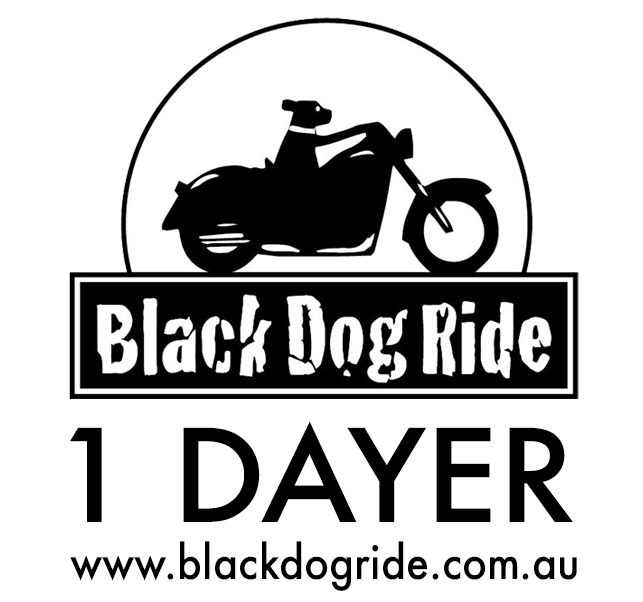 BLACK DOG RIDE 1 DAYER DISCLAIMERI, the aforementioned registered participant in Black Dog Ride’s 1 Dayer acknowledge I have read and accept the attached Terms and Conditions (Disclaimer) for participation in this 1 Dayer, and acknowledge the risks arising from attending or participating in this 1 Dayer, and being provided with services in the 1 Dayer by Black Dog Ride Australia Ltd organisers, by signing below:Signature of Participant: _____________________________ Date: __________________PARENT/GUARDIAN CONSENT – PERSONS UNDER 18 YEARS OLDI (full name) ____________________________________________________ of (address) _________________________________________________________________ am the parent/guardian of (full name) _______________________________________________  who is under 18 years old.  I have read the disclaimer and understand it’s contents, which include exclusion of liability and assumption of risk, and I have explained the contents to the minor.  I consent to this minor participating in the 1 Dayer at his/her own risk.Signature of Guardian: ______________________________ Date: __________________REGISTRATION FORM FOR PERSONS UNDER 18 YEARS OLDREGISTRATION FORM FOR PERSONS UNDER 18 YEARS OLDREGISTRATION FORM FOR PERSONS UNDER 18 YEARS OLDREGISTRATION FORM FOR PERSONS UNDER 18 YEARS OLD ◻ Rider  ◻ Pillion ◻ Male ◻ Female ◻ Other ◻ Male ◻ Female ◻ Other Name:Email Address:Email Address:Email Address:Email Address:Mobile Number: Mobile Number: Mobile Number: Mobile Number: IN CASE OF EMERGENCY – INFORMATION WE NEED TO ASSIST YOUIN CASE OF EMERGENCY – INFORMATION WE NEED TO ASSIST YOUIN CASE OF EMERGENCY – INFORMATION WE NEED TO ASSIST YOUIN CASE OF EMERGENCY – INFORMATION WE NEED TO ASSIST YOU Your Date of Birth:          /         /  Your Date of Birth:          /         /  NOK Name (not pillion!): NOK Name (not pillion!):NOK Relationship: NOK Relationship: NOK Phone:NOK Phone:Bike Make & Rego (Plate) Number:Bike Make & Rego (Plate) Number:Bike Make & Rego (Plate) Number:Bike Make & Rego (Plate) Number:Medical Issues:Medical Issues:Medical Issues:Medical Issues: